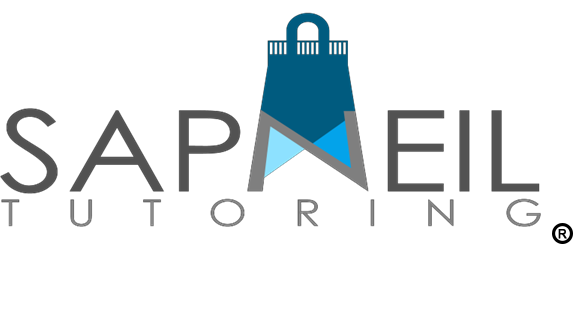 SAT Content GuideBasic info, Timing, Key Features, and MoreTotal Testing Time: 3 Hours (plus 50 minutes for the Essay [optional])Components: Evidence-Based Reading and WritingReading TestWriting and Language TestMath (calculator and non-calculator portions)Essay (Optional) Scoring:Scale ranging from 400 to 1600Scale ranging from 200-800 for Evidence-Based Reading and Writing; 200 to 800 for Math; 2 to 8 on each of three dimensions for EssayEssay results reported separatelySubscores reported for every test, providing added insights for students, parents, admission officers, educators, and counselors Timing: Component Breakdown:Reading: The SAT Reading Test measures students’ understanding of the meaning and use of words and phrases in the context of extended prose passages.Emphasis on words in contextEmphasis on command of evidenceInclusion of informational graphicsSpecified range of text complexityWriting and Language: The SAT Writing and Language Test measures students’ ability to apply knowledge of words, phrases, and language in general in the context of extended prose passages.Emphasis on words in contextEmphasis on command of evidenceInclusion of informational graphicsEssay: This section of the SAT is optional. In the Essay, students are asked to write a cogent and clear response based on the comprehension and analysis of a source text, supporting their claims and points about the text with evidence drawn from the passage. While the source text will be different for each form of the SAT, the prompt will be largely consistent in format and wording across administrations. This sections test reading, analysis, and writing skills. One (1) EssayUse of a common promptEmphasis on analysis of argumentUse of clear, powerful evaluation criteriaMath: The SAT Math Test covers all mathematical practices, with an emphasis on problem solving, modeling, using appropriate tools strategically, and looking for and making use of structure to do algebraHeart of Algebra (19 Questions)Problem Solving and Data Analysis (17 Questions)Passport to Advanced Math (16 Questions)Additional Topics in Math (6 Questions)Important Features of Redesigned SAT 2016:Continued emphasis on reasoning alongside a clearer, stronger focus on the knowledge, skills, and understandings most important for college and career readiness and success Greater emphasis on the meaning of words in extended contexts and on how word choice shapes meaning, tone, and impact Rights-only scoring (a point for a correct answer but no deduction for an incorrect answer; blank responses have no impact on scores)ComponentTime AllottedNumber of QuestionsReading6552Writing and Language3544Essay (optional)501Math (non-calculator)2520:15 multiple choice, 5 grid-insMath (calculator)5538:30 multiple choice, 5 grid-insTotal180 (230 with Essay)154(155 with Essay)